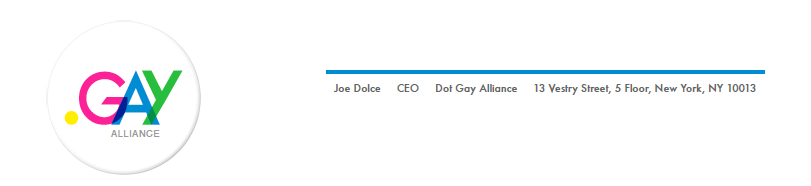 17 January 201013 Vestry St., 5 FlNew York, NY 10013To the Members of the Board of ICANN,I am writing as the prospective registry for .GAY.  Our community has given significant support for this initiative, and they are, as I am, impatient to see the application period begin. The Expressions of Interest process promises greater clarity for applicants as well as giving ICANN some valuable planning information.  The model as drafted is well put together. Two quibbles:1. The communications period has a potentially unlimited time frame. This should be limited, corrected and made clear so that applicants can plan. 2. I don't see why solving the commercial squabble about registry-registrar separation should have any bearing on new TLDs. Is there anyone who would apply or not apply (who isn't a registry or registrar) based on the outcome?Overall, this is a great step forward and I look forward to the rollout of Expressions of Interest.Sincerely, Joe DolceCEO Dot Gay Alliance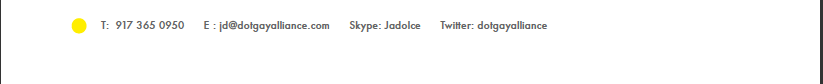 